ŠKODA FABIA stanovuje nové kritériá vo svojej triede> Emocionálny vzhľad, najnižší súčiniteľ odporu vzduchu cx vo svojej kategórii> Najväčší vnútorný priestor vo svojej triede; objem batožinového priestoru sa zväčšil o 50 l> Úsporné motory generácie Evo zaisťujú dojazd viac než 900 kmBratislava 17. august 2021 – V duchu hesla "Všetko, čo potrebujete - a ešte niečo navyše" pokračuje štvrtá generácia vozidla ŠKODA FABIA vo svojom veľmi úspešnom príbehu. Dvadsaťdva rokov od svojej premiéry má tento model dynamickejší a emotívnejší vzhľad než kedykoľvek predtým. Nová FABIA je prvýkrát postavená na modulárnej platforme MQB A0 koncernu Volkswagen a ponúka najštedrejší priestor vo svojej triede, vyšší komfort a množstvo nových asistenčných systémov. Vďaka tomu je skvelým základom ponuky značky ŠKODA. Vozidlo sa môže pochváliť tradičnými prednosťami modelov ŠKODA, medzi ktoré patria presvedčivý pomer ceny a úžitkovej hodnoty, vysoká funkčnosť a množstvo Simply Clever prvkov.Thomas Schäfer, predseda predstavenstva spoločnosti ŠKODA AUTO, hovorí: „Nová FABIA je skvelým základom ponuky značky ŠKODA. Spája známe prednosti vozidiel ŠKODA, medzi ktoré patria veľkorysý priestor, vysoká úroveň kvality a bezpečnosti a tiež vynikajúci pomer ceny a úžitkovej hodnoty. Okrem toho má emocionálny vzhľad a najnižší súčiniteľ odporu vzduchu cx vo svojej triede. Som presvedčený, že vďaka mixu týchto vlastností ďalej posilníme pozíciu značky ŠKODA v triede malých vozidiel a získame nových zákazníkov.“Martin Jahn, člen predstavenstva spoločnosti ŠKODA AUTO zodpovedný za oblasť predaja a marketingu, hovorí: „Uvedenie štvrtej generácie vozidla FABIA má pre našu značku veľký význam. Načúvali sme potrebám našich zákazníkov a nový model FABIA cielene vylepšili. Dynamickým vzhľadom a modernými infotainmentami chceme osloviť najmä mladších zákazníkov. Štvrtá generácia má všetky predpoklady na to, aby pokračovala v úspešnom príbehu.“Od uvedenia na trh bolo predaných viac ako 4,5 miliónov vozidiel FABIA. Najčastejším dôvodom pre kúpu boli presvedčivý pomer ceny a úžitkovej hodnoty, nízke prevádzkové náklady a veľkorysý vnútorný priestor. Nová FABIA k tomu ponúka tiež veľmi emocionálny vzhľad, vylepšené dynamické jazdné vlastnosti a veľa nových asistenčných systémov. ŠKODA FABIA, ktorá narástla a dĺžkou 4 108 mm prekonáva hranicu štyroch metrov, je prvýkrát postavená na modulárnej platforme MQB A0. Objem batožinového priestoru, ktorý bol aj doteraz najväčší vo svojej triede, sa zväčšil o ďalších 50 l na 380 l.Vozidlo zaujme sebavedomými proporciami, ostro rezanými prednými svetlometmi a zadnými svetlami s modernou LED technikou. V interiéri upútajú pozornosť prístrojová doska so samostatne stojacou centrálnou obrazovkou a virtuálny kokpit dostupný na želanie. Automobil tiež ponúka moderný infotainment a konektivitu. Pri uvedení na trh budú k dispozícii stupne výbavy Ambition a Style. Neskôr ich doplní športová verzia MONTE CARLO a verzia Active. Päť benzínových motorov aktuálnej generácie Evo koncernu Volkswagen pokrýva výkonové spektrum od 48 kW (65 k) do 110 kW (150 k). Vďaka najlepšej aerodynamike vo svojej triede dosahuje FABIA súčiniteľ odporu vzduchu cx 0,28. V kombinácii s 50 litrovou nádržou dostupnou na želanie tak dojazd v režime WLTP predstavuje viac ako 900 km. Premiéru vo vozidle ŠKODA má rovnako päť nových Simply Clever prvkov. Pre ďalšie informácie, prosím, kontaktujte:Roman Rajtár, Vedúci oddelenia marketingu, ŠKODA AUTO Slovensko s.r.o.T +421 903 701 286roman.rajtar@skoda-auto.sk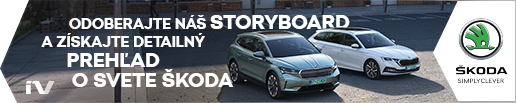 ŠKODA AUTO sa v rámci programu “NEXT LEVEL ŠKODA” zameriava na tri priority: rozšírenie modelového portfólia smerom k vstupným segmentom, pôsobeniu na nových trhoch pre ďalší rast vo veľkoobjemovom segmente a konkrétne pokroky v oblasti ekológie a diverzity.v súčasnosti ponúka zákazníkom 10 modelových radov osobných automobilov: CITIGOe iV, FABIA, RAPID, SCALA, OCTAVIA, SUPERB, KAMIQ, KAROQ, KODIAQ a ENYAQ iV,v roku 2020 dodala zákazníkom celosvetovo viac než jeden milión vozidiel.Je už 30 rokov súčasťou koncernu Volkswagen, jedného z globálne najúspešnejších automobilových výrobcov. ŠKODA AUTO v koncernovom zväzku samostatne vyrába a vyvíja popri vozidlách tiež komponenty ako motory a prevodovky.Prevádzkuje tri výrobné závody v Českej republike; vyrába v Číne, Rusku, na Slovensku a v Indii, väčšinou prostredníctvom koncernových partnerstiev, ďalej tiež na Ukrajine v spolupráci s lokálnom partnerom.Zamestnáva celosvetovo zhruba 42 tisíc pracovníkov a je aktívna na viac než 100 trhoch.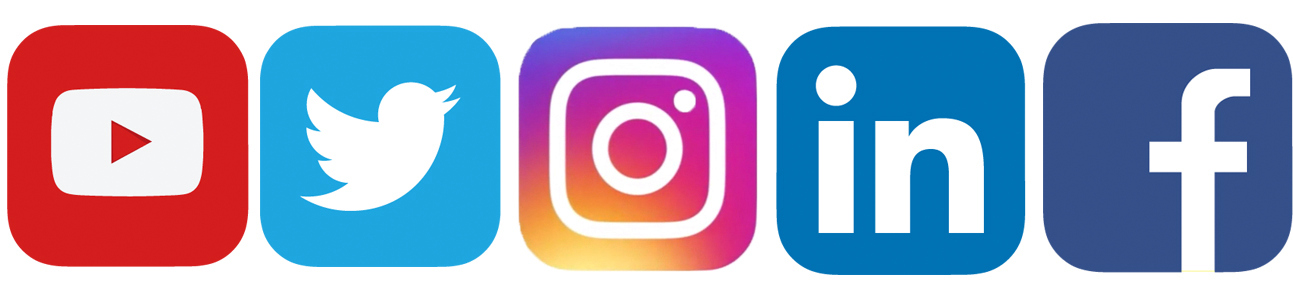 /SkodaAutoSK/SkodaAutoSK